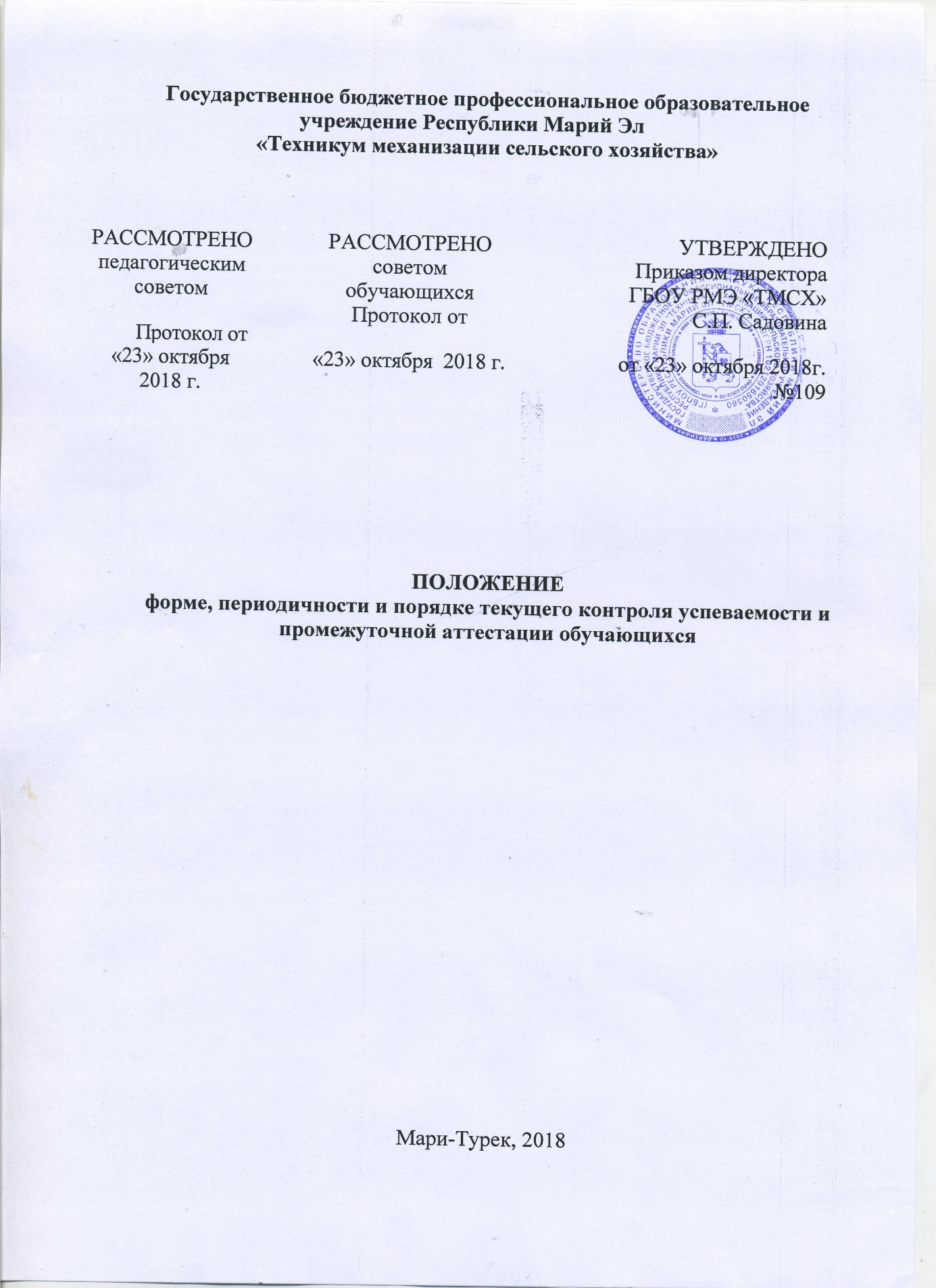 1 Общие положения1.1 Настоящее положение (далее – Положение) определяет формы, периодичность, порядок организации и проведения текущего контроля успеваемости и промежуточной аттестации обучающихся Государственного бюджетного профессионального образовательного учреждения   Республики Марий Эл «Техникум механизации сельского хозяйства» (далее – образовательная организация), осваивающих основные профессиональные образовательные программы среднего профессионального образования.1.2 Нормативную базу Положения составляют следующие документы:Федеральный Закон от 29 декабря 2012 г. № 273-ФЗ 
«Об образовании в Российской Федерации»;Порядок организации и осуществления образовательной деятельности по образовательным программам среднего профессионального образования» (утв. приказом Минобрнауки РФ 
от 14 июня 2013 г. № 464);Положение о практике обучающихся, осваивающих основные образовательные программы среднего профессионального образования  (утв. приказом Минобрнауки РФ от 18 апреля 2013 г. № 291);Федеральные государственные образовательные стандарты среднего профессионального образования (далее – ФГОС СПО);письмо Министерства образования и науки Российской Федерации от 20.10.2010 г. № 12-696 «О разъяснениях по формированию учебного плана ОПОП СПО/НПО»;Разъяснения по реализации ФГОС среднего (полного) общего образования (профильное обучение) в пределах основных профессиональных образовательных программ начального профессионального или среднего профессионального образования, формируемых на основе ФГОС начального профессионального и среднего профессионального образования" (рекомендованы Научно-методическим советом Центра начального, среднего, высшего и дополнительного профессионального образования  ФГУ «ФИРО», Протокол № 1 от 03.02.2011 г.);Положение по итоговому контролю учебных достижений обучающихся при реализации федерального государственного образовательного стандарта среднего (полного) общего образования в пределах основной профессиональной образовательной программы НПО/СПО (одобрено научно-методическим советом Центра профессионального образования  ФГАУ «ФИРО»  протокол № 1 от 15.02.2012 г.); Устав  ГБПОУ Республики Марий Эл « ТМСХ».1.3 Освоение образовательной программы, в том числе отдельной части или всего объема учебной дисциплины, профессионального модуля образовательной программы, сопровождается текущим контролем успеваемости и промежуточной аттестацией обучающихся.1.4 Конкретные формы и процедуры текущего контроля успеваемости, промежуточной аттестации по каждой дисциплине и профессиональному модулю разрабатываются образовательной организацией самостоятельно и доводятся до сведения обучающихся в течение первых двух месяцев от начала обучения.1.5 Для аттестации обучающихся на соответствие их персональных достижений поэтапным требованиям соответствующей образовательной программы (текущий контроль успеваемости и промежуточная аттестация) создаются фонды оценочных средств, позволяющие оценить знания, умения, практический опыт и освоенные компетенции. Фонды оценочных средств для текущего контроля успеваемости и промежуточной аттестации по дисциплинам, междисциплинарным курсам и практике в составе профессиональных модулей разрабатываются и утверждаются образовательной организацией самостоятельно. Фонды оценочных средств для промежуточной аттестации по профессиональным модулям разрабатываются и утверждаются образовательной организацией после предварительного положительного заключения работодателей.1.6 Оценка качества подготовки обучающихся и выпускников осуществляется в двух основных направлениях:оценка уровня освоения дисциплин;оценка компетенций обучающихся.Для юношей предусматривается оценка результатов освоения основ военной службы.2 Текущий контроль успеваемости обучающихся2.1 Текущий контроль успеваемости обучающихся представляет собой регулярную объективную оценку степени и качества освоения программ учебных дисциплин, междисциплинарных курсов и практики.Целью текущего контроля является обеспечение максимальной эффективности образовательного процесса, систематизация процесса контроля качества подготовки специалистов.2.2 Текущий контроль успеваемости обучающихся осуществляется педагогическими работниками на учебных занятиях и в период прохождения учебной и производственной практик.2.3 Виды и периодичность текущего контроля устанавливаются рабочей программой учебной дисциплины (профессионального модуля). Формы и методы текущего контроля выбираются педагогическими работниками исходя из специфики учебной дисциплины, профессионального модуля самостоятельно.2.4 Основными видами текущего контроля успеваемости обучающихся являются:входной контроль,тематический контроль,рубежный контроль.2.5 Текущий контроль успеваемости осуществляется в пределах учебного времени, отведенного на освоение соответствующих учебных дисциплин, междисциплинарных курсов (далее – МДК), практику как традиционными, так и инновационными методами, включая компьютерные технологии.2.6 Разработку оценочных средств для проведения текущего контроля успеваемости обучающихся обеспечивают педагогические работники соответствующих учебных дисциплин (профессиональных модулей). Оценочные средства должны содержать задания в соответствии с требованиями рабочей программы учебной дисциплины (профессионального модуля) и критерии оценки.2.7 Результаты текущего контроля фиксируются в журнале учебных занятий.3 Промежуточная аттестация обучающихся3.1 Планирование промежуточной аттестации3.1.1 Промежуточная аттестация обучающихся обеспечивает оперативное управление учебной деятельностью обучающихся и ее корректировку, проводится с целью определения соответствия уровня и качества подготовки специалиста требованиям к результатам освоения основной профессиональной образовательной программы по профессии/ специальности в соответствии с федеральным государственным образовательным стандартом.3.1.2 Все элементы ОПОП (учебные дисциплины и профессиональные модули), в том числе введенные за счет вариативной части, и производственная практика должны завершаться промежуточной аттестацией. По МДК и учебной практике промежуточная аттестация проводится по усмотрению образовательной организации.3.1.3 Объем времени, отведенный на промежуточную аттестацию, предусмотрен ФГОС СПО. 3.1.4 Формы, порядок и периодичность промежуточной   аттестации определяются образовательной организацией самостоятельно в соответствии с учебными планами, календарным учебным графиком на основе требований ФГОС.Возможные формы промежуточной аттестации: - экзамен, дифференцированный зачет, зачет по отдельной дисциплине;- экзамен (квалификационный) по профессиональному модулю;- экзамен, дифференцированный зачет, зачет по междисциплинарному курсу (далее – МДК);-  дифференцированный зачет, зачет по производственной  практике;-  дифференцированный зачет, зачет по учебной практике.3.1.5 Количество экзаменов в процессе промежуточной аттестации обучающихся не должно превышать 8 в учебном году, а количество зачетов и дифференцированных зачетов –10 (без учета зачетов по физической культуре). 3.1.6 Если учебная дисциплина или профессиональный модуль осваиваются в течение нескольких семестров, промежуточная аттестация не является обязательной в каждом семестре. Если в составе профессионального модуля несколько МДК, суммарный объем обязательной аудиторной нагрузки по которым  
не превышает 70 часов, по выбору образовательной организации возможно проведение комплексного экзамена или комплексного дифференцированного зачета.  3.1.7 Промежуточная аттестация в форме экзамена, в том числе экзамена (квалификационного) проводится за счет объема времени, отведенного учебным планом на промежуточную аттестацию. Зачет, дифференцированный зачет реализуются за счет объема времени, отведенного учебным планом на освоение соответствующих дисциплин, МДК, учебную/ производственную практику.3.1.8 Экзамены, в том числе экзамены (квалификационные) могут проводиться как концентрированно (в период экзаменационных сессий), так и рассредоточенно (в дни, освобожденные от других форм учебных занятий) в соответствии с календарным учебным графиком. 3.1.9 Составляется расписание экзаменов, которое утверждается директором образовательной организации и доводится до сведения  обучающихся  и педагогических работников не позднее чем за две недели до их проведения.При составлении расписания экзаменов соблюдаются следующие требования:- для одной учебной группы в один день планируется только один экзамен;- интервал между экзаменами устанавливается не менее 2-х календарных дней (это время может быть использовано на самостоятельную подготовку к экзаменам или на проведение консультаций); - первый экзамен может быть проведен в первый день экзаменационной сессии.3.1.8 В период подготовки к экзаменам могут проводится консультации за счет общего бюджета времени, отведенного на консультации в учебном плане ОПОП СПО. Формы проведения консультаций (групповые, индивидуальные, письменные, устные) определяются образовательной организацией.3.1.9 Образовательная организация самостоятельно устанавливает систему оценок при промежуточной аттестации.3.1.10 Результаты промежуточной аттестации фиксируются в экзаменационных (аттестационных) ведомостях, журнале учебных занятий и зачетных книжках обучающихся.3.2 Проведение промежуточной аттестации в форме зачета, дифференцированного зачета.3.2.1 Зачет, дифференцированный зачет- это форма контроля, при помощи которой проверяется усвоение теоретических знаний, освоение умений, практического опыта и компетенций.3.2.2 Зачет, дифференцированный зачет как форма промежуточной аттестации предусматриваются по учебным дисциплинам, МДК, которые, согласно учебному плану, осваиваются на протяжении нескольких семестров, или на изучение которых отводится наименьший по сравнению с другими объем часов обязательной учебной нагрузки.3.2.3 Аттестация по итогам производственной практики проводится с учетом (или на основании) результатов ее прохождения, подтверждаемых документами соответствующих организаций.Производственная практика завершается дифференцированным зачетом (зачетом) при условии положительного аттестационного листа по практике руководителей практики от организации и образовательной организации об уровне освоения профессиональных компетенций; наличия положительной характеристики организации на обучающегося по освоению общих компетенций в период прохождения практики; полноты и своевременности представления дневника практики и отчета о практике в соответствии с заданием на практику.3.2.4 Оценочные средства к зачету, дифференцированному зачету разрабатываются педагогическими работниками соответствующих учебных дисциплин (профессиональных модулей) в соответствии с требованиями рабочей программы учебной дисциплины (профессионального модуля), рассматриваются на заседании соответствующей цикловой комиссии и утверждаются заместителем директора.Оценочные средства должны содержать задания и критерии оценки.3.2.5 При проведении зачета качество подготовки обучающегося фиксируется словом «зачет». При проведении дифференцированного зачета качество подготовки обучающегося оценивается в баллах: 5 (отлично), 4 (хорошо), 3 (удовлетворительно), 2 (неудовлетворительно).3.3 Проведение промежуточной аттестации в форме экзамена (комплексного экзамена) по учебной дисциплине и МДК.3.3.1 Экзамен - это форма контроля, целью которого является  оценка  результатов обучения, уровня теоретических знаний и практических умений, способности обучающихся к мышлению, приобретения навыков самостоятельной работы, умений синтезировать полученные знания и применять их при решении практических задач.3.3.2 При выборе дисциплин (МДК) для экзамена руководствуются следующими критериями: значимостью дисциплины (МДК) в подготовке специалиста; завершенностью изучения учебной дисциплины (МДК); завершенностью значимого раздела в дисциплине (МДК). 3.3.3 В случае изучения дисциплины (МДК) в течение нескольких семестров возможно проведение экзаменов по данной дисциплине (МДК) в каждом из семестров.3.3.4 Экзаменационные материалы составляются на основе рабочей программы учебной дисциплины (дисциплин, МДК) и охватывают ее (их) наиболее актуальные разделы и темы. Перечень вопросов и практических заданий по разделам, темам, выносимым на экзамен, разрабатывается преподавателями дисциплины (дисциплин, МДК), обсуждается на заседаниях соответствующих цикловых комиссий и утверждается заместителем директора не позднее чем за месяц до начала экзаменов. Количество вопросов и практических заданий в перечне  должно превышать количество вопросов и практических заданий, необходимых  для составления экзаменационных билетов.3.3.5 Содержание  экзаменационных билетов до обучающихся не доводится. Вопросы и практические задачи носят равноценный характер. Формулировки вопросов должны быть четкими, краткими, понятными, исключающими двойное толкование. Могут быть применены тестовые задания. 3.3.6 Экзаменационные билеты утверждаются заместителем директора за две недели до проведения экзаменов.3.3.7 Экзамены проводятся в учебных аудиториях или специально подготовленных помещениях в соответствии с расписанием экзаменов.  3.3.8 К началу экзамена должны быть подготовлены: экзаменационные билеты; оценочный инструментарий; экзаменационная ведомость; журнал учебных занятий; зачетные книжки; наглядные пособия, материалы справочного характера, нормативные документы и др., разрешенное к использованию на экзамене.3.3.9 Экзамен по дисциплине (МДК) может приниматься как  преподавателями, ведущими дисциплину (МДК) в экзаменуемой группе, так и преподавателями смежных дисциплин (МДК).3.3.10 При сдаче устного экзамена предусматривается на каждого обучающегося:на подготовку устного ответа по билету не более 30 минут,на сдачу устного экзамена в среднем 1/3 академического часа,на сдачу комплексного экзамена по учебным дисциплинам (МДК) не более 0,5 часа. Во время сдачи устного экзамена в аудитории (помещении) должно находится не более 6-8 обучающихся.На сдачу письменного экзамена (экзамена с использованием компьютерных технологий) отводится не более трех часов на учебную группу. Такая форма экзамена может проводится одновременно со всем составом учебной группы.3.3.11 Уровень подготовки обучающегося оценивается в баллах: 5 (отлично), 4 (хорошо), 3 (удовлетворительно), 2 (неудовлетворительно). Оценка, полученная на экзамене, заносится преподавателем в экзаменационную ведомость, в журнал учета учебных занятий (в том числе и неудовлетворительная) и в зачетную книжку (за исключением неудовлетворительной). 3.3.12 Экзаменационная оценка по дисциплине (МДК)  за данный семестр является определяющей независимо от полученных в семестре оценок текущего контроля по дисциплине (МДК).3.3.13 Неявка на экзамен по неуважительной причине приравнивается к получению неудовлетворительной оценки.3.4 Проведение промежуточной аттестации в форме экзамена (квалификационного) по профессиональному модулю.3.4.1 Итоговой формой контроля по профессиональному модулю является экзамен (квалификационный), в рамках которого проверяется готовность обучающегося к выполнению определенного вида профессиональной деятельности и сформированность у него соответствующих компетенций. 3.4.2 Экзамен (квалификационный) проводится по завершении освоения программы профессионального модуля и представляет собой форму объективной оценки результатов обучения с участием работодателей. 3.4.3 Экзамен (квалификационный) может проводиться:в форме фактического оценивания всех профессиональных компетенций по соответствующему виду профессиональной деятельности;в комбинированной форме (фактическое и косвенное оценивание группы и (или) части профессиональных компетенций по соответствующему виду профессиональной деятельности).Косвенное оценивание может включать в себя оценку: портфолио, проекта, защиты курсовой работы (проекта) и т.п.Форма и условия проведения экзамена (квалификационного)  определяются образовательной организацией самостоятельно.   3.4.4 Объектом оценки на экзамене (квалификационном) может выступать продукт и (или) процесс деятельности обучающегося.3.4.5 Для проведения экзамена (квалификационного) педагогическими работниками разрабатываются комплекты оценочных средств в соответствии с программой профессионального модуля, которые рассматриваются на соответствующей цикловой комиссии, согласовываются с представителями работодателей и утверждаются директором (заместителем директора).3.4.6 К началу экзамена (квалификационного) должны быть подготовлены: комплекты оценочных средств; оценочная ведомость по составным элементам профессионального модуля (МДК, практика); аттестационный лист по производственной практике; экзаменационная ведомость; журнал учебных занятий; зачетные книжки; инструкции, информационный и справочный материал,  материалы, инструменты, оборудование и др., регламентированное к использованию на экзамене.3.4.7 Для  проведения экзамена (квалификационного) приказом директора образовательной организации создается экзаменационная комиссия в количестве не более трех человек, в состав которой должен входить внешний эксперт (представитель работодателя или их объединения по профилю подготовки выпускников).3.4.8 Образовательной организацией должны быть созданы условия  для максимального приближения  оценочной процедуры к условиям будущей профессиональной деятельности обучающихся.Экзамен (квалификационный) в зависимости от вида профессиональной деятельности, требований к материально-техническому оснащению и других значимых условий может проводиться в специально подготовленных помещениях, учебных аудиториях, мастерских, лабораториях, цехах, на полигоне и др.3.4.9 Итогом экзамена (квалификационного) является однозначное решение  «вид профессиональной деятельности освоен/ не освоен», что равнозначно словам «зачтено/ не зачтено».3.5 Проведение промежуточная аттестации по учебным дисциплинам  общеобразовательного цикла  3.5.1 Итоговый контроль учебных достижений обучающихся при реализации образовательной программы среднего общего образования в пределах ОПОП СПО проводится в форме экзаменов и дифференцированных зачетов.3.5.2 Обязательные экзамены  проводятся по русскому языку, математике и одной из профильных учебных дисциплин за счет времени, выделяемого ФГОС СПО на промежуточную аттестацию. 3.5.3 Дифференцированные зачеты проводятся по всем остальным учебным дисциплинам общеобразовательного цикла учебного плана ОПОП СПО за счет учебного времени, выделяемого в учебном плане на изучение соответствующей общеобразовательной дисциплины.3.5.4 Экзамены и дифференцированные зачеты проводятся на русском языке (за исключением учебной дисциплины «Иностранный язык»). 3.5.5 Конкретные формы проведения дифференцированных зачетов определяются преподавателем, согласовываются на цикловой комиссии и утверждаются заместителем директора.3.5.6 Экзамены  по русскому языку и математике проводятся  письменно:по русскому языку – с использованием экзаменационных материалов в виде набора контрольных заданий либо текста (художественного или публицистического) для изложения с заданиями творческого характера;по математике – с использованием экзаменационных материалов в виде набора контрольных заданий, требующих краткого ответа и/или полного решения. Выбор вида экзаменационных материалов осуществляется преподавателем соответствующей учебной дисциплины, согласовывается на цикловой комиссии и утверждается заместителем директора.3.5.7 Экзамен по профильной учебной дисциплине проводится устно или письменно. Форма проведения экзамена и вид экзаменационных материалов определяются преподавателем соответствующей учебной дисциплины, согласовываются на цикловой комиссии и утверждаются заместителем директора.3.5.8 Дифференцированные зачеты по дисциплинам общеобразовательного цикла учебного плана ОПОП СПО проводятся с использованием контрольных материалов в виде набора заданий тестового типа, текста для изложения, в том числе с заданиями творческого характера, тем для сочинений, рефератов, набора заданий для традиционной  контрольной работы, вопросов для устного  опроса обучающихся и др. 3.5.9 Оценочные средства для проведения промежуточной аттестации обучающихся разрабатываются преподавателями соответствующих учебных дисциплин, согласовываются на цикловой комиссии и утверждаются заместителем директора.Содержание оценочных средств должно отвечать требованиям к уровню подготовки выпускников, предусмотренным стандартом среднего общего образования по соответствующей общеобразовательной дисциплине и зафиксированным в примерных программах общеобразовательных дисциплин для профессий и специальностей СПО, и содержать критерии оценки их выполнения.    3.5.10 Экзаменационные материалы для проведения письменных экзаменов с использованием набора контрольных заданий формируются из двух частей: обязательной, включающей задания минимально обязательного уровня, правильное выполнение которых достаточно для получения удовлетворительной оценки, и дополнительной части с более сложными заданиями, выполнение которых позволяет повысить удовлетворительную оценку до 4 или 5.3.5.11 Итоговые оценки по учебным дисциплинам общеобразовательного цикла ОПОП СПО определяются как среднее арифметическое годовой оценки, полученной по завершении изучения соответствующей дисциплины, и оценки, полученной на экзамене или на дифференцированном зачете. Итоговые оценки выставляются целыми числами в соответствии с правилами математического округления. 3.5.12 Положительные итоговые оценки (3, 4, 5) по всем учебным дисциплинам общеобразовательного цикла учебного плана ОПОП СПО свидетельствуют, что при реализации среднего общего образования в пределах соответствующей образовательной программы среднего профессионального образования обучающийся получил среднее общее образование.3.5.13 Результаты оценки учебных достижений обучающихся по дисциплинам общеобразовательного цикла учебного плана ОПОП СПО (положительные итоговые оценки) фиксируются в приложении к диплому о среднем профессиональном образовании.4 Допуск обучающихся к промежуточной аттестации и повторная аттестация4.1 К промежуточной аттестации по учебной дисциплине (МДК) допускаются обучающиеся полностью выполнившие все лабораторные работы и практические задания, курсовые работы (проекты) по данной дисциплине (МДК).4.2 Условием допуска к экзамену (квалификационному) является успешное освоение обучающимися всех элементов программы соответствующего профессионального модуля – МДК и практики. 4.3 Допуск обучающихся к промежуточной аттестации в форме экзамена (экзамена (квалификационного) осуществляется приказом директора образовательной организации на основе решения педагогического совета/ совета образовательной организации (в соответствии с Уставом образовательной организации).4.4 Обучающимся, не прошедшим промежуточную аттестацию по уважительной причине, предоставляется возможность пройти промежуточную аттестацию в дополнительные сроки, установленные образовательной организацией. 4.5 Неудовлетворительные результаты промежуточной аттестации по одному или нескольким учебным дисциплинам (профессиональным модулям) образовательной программы или непрохождение промежуточной аттестации при отсутствии уважительных причин признаются академической задолженностью.4.6 Обучающиеся обязаны ликвидировать академическую задолженность.4.7 Обучающиеся, имеющие академическую задолженность, вправе пройти промежуточную аттестацию по соответствующим учебной дисциплине, профессиональному модулю не более двух раз в сроки, определяемые образовательной организацией, в пределах одного года с момента образования академической задолженности. В указанный период не включаются время болезни обучающегося, нахождение его в академическом отпуске или отпуске по беременности и родам.4.8 Для проведения промежуточной аттестации во второй раз образовательной организацией создается комиссия.4.9 Не допускается взимание платы с обучающихся за прохождение промежуточной аттестации.4.10 Обучающиеся, не прошедшие промежуточную аттестацию по уважительной причине или имеющие академическую задолженность, переводятся на следующий курс условно.4.11 Обучающиеся по основным профессиональным образовательным программам, не ликвидировавшие в установленные сроки академической задолженности, отчисляются как не выполнившие обязанностей по добросовестному освоению образовательной программы и выполнению учебного плана.___________________________________________________________